Republika Hrvatska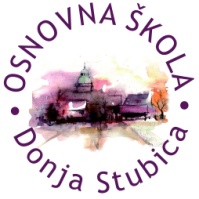 Krapinsko zagorska županijaOsnovna škola Donja Stubica
__________________________________________________________________________________Donja Stubica, 3. rujna 2020.PROTOKOL O ORGANIZACIJI RADA ŠKOLE U ŠK. GOD. 2020./2021. U VRIJEME PROGLAŠENJA PANDEMIJE COVID-19 VIRUSAMODEL RADA Obzirom na mogućnost organizacije, odabran je Model A.U matičnoj školi nastava je organizirana u dvije smjene. U jednoj smjeni bit će učenici razredne nastave, a u drugoj učenici predmetne nastave. Smjene se izmjenjuju.U područnim školama nastava se održava samo u jutarnjoj smjeni, početak je u 8.00 sati.Nastavni sati traju 40 minuta.Početak nastave u jutarnjoj smjeni matične škole bit će u 8.15 sati, a u popodnevnoj u 13.30 sati.Između smjena je vrijeme od 40 minuta koje je predviđeno za dezinfekciju prostora.Veliki odmori trajat će 10 minuta.Svaki razredni odjel  boravi u jednoj učionici. Učionicu iznimno napuštaju pri odlasku u specijalizirane učionice (dvorana za tzk, informatička učionica), poštujući pri tom Upute Hrvatskog zavoda za javno zdravstvo.Učenici će u školi dobiti maske.Učenik koji ima potrebu korištenja sanitarnog čvora za vrijeme trajanja nastave iz učionice izlazi s maskom, u prostore sanitarnog čvora ne ulazi ukoliko ga trenutno koristi netko drugi, već pričeka u hodniku na definiranom razmaku.Izlazak izvan prostora škole je zabranjen.Poveznice na dokumente i upute:https://www.hzjz.hr/wp-content/uploads/2020/03/Upute_vrtici_i_skole_24_08_2020_HZJZ-1.pdfhttps://mzo.gov.hr/UserDocsImages//dokumenti//Modeli%20i%20preporuke%20za%20provedbu%20nastave%20u%202020-2021%20(29.8.2020).pdfPRIJEVOZ UČENIKAUčenici putnici u školu dolaze istovremeno (ovisno o relaciji).Ispred ulaza dočekuje ih učitelj koji prvi s učenicima izvodi nastavu.Učenici u autobusu moraju imati maske i sjediti na istim mjestima svaki dan pri dolasku u školu i povratku kućama.Braća i sestre mogu sjediti zajedno.Učenicima koji ulaze ili izlaze na različitim postajama, a polaze isti razred, preporuča se da sjede u istom dijelu autobusa.Učitelj koji je održao zadnji sat učenike vodi do izlaza, a učenike putnike do školskog autobusa. Ukoliko školski autobus polazi kasnije, učitelj je dužan polazak  pričekati s učenicima putnicima.Učenicima treba savjetovati izbjegavanje gužvi i okupljanja na  stajalištima.Red vožnje školskog autobusa bit će dostupan na mrežnim stranicama škole.MJERENJE TEMPERATURE I PRAĆENJE POJAVA SIMPTOMAUčenicima razredne nastave roditelji su dužni izmjeriti temperaturu svaki dan prije dolaska u školu i evidentirati vrijednost izmjerene temperature u bilježnicu koju će dijete donijeti sa sobom u školu. Učitelj bilježnicu svaki dan provjerava.Učenici predmetne nastave sami mjere temperaturu. Učenici i djelatnici s povišenim vrijednostima ne smiju dolaziti u školu Na glavnome ulazu u školu djelatnicima će temperaturu mjeriti stručne suradnice, o čemu se vodi evidencija.Djeca sa simptomima respiratorne bolesti i povišenom temperaturom izoliraju se u prikladnoj prostoriji s unaprijed određenim odgojno-obrazovnim djelatnikom do dolaska roditelja, a oboljeli djelatnik odmah napušta ustanovu.ULAZAK I IZLAZAK UČENIKA IZ ŠKOLEBolesnim učenicima, djelatnicima i roditeljima nije dopušteno ulaziti u ustanovu.Učenici u školu dolaze sami ili u pratnji roditelja, a učitelj ih preuzima ispred ulaza u školu, osim prvoga dana nastave, ukoliko se radi o učeniku 1. razredaUčenici ulaze na četiri ulaza u školu, gdje ih preuzimaju učitelji koji će im održavati nastavu od prvog sata, prilikom ulaska obavljaju dezinfekciju potplata obuće.Učitelji učenike vode do vješalica pored kojih obuvaju papuče, peru ili dezinficiraju ruke i ulaze u svoje učionice.Učionice i ulazi su sljedeći:*NUŽNI ULAZ: MALI ULAZ KOJI SE NALAZI IZA ULAZA KOD ŠKOLSKE KUHINJE, A ČIJE STEPENICE VODE DIREKTNO NA KAT ŠKOLE.Učenici trebaju nositi maske  u unutarnjem prostoru škole, kao što su hodnici i sanitarni čvor.PROSTORNI UVJETIZa svaki razred određena je učionica u kojoj će tijekom dana imati nastavu, osim u slučaju nastave tjelesne i zdravstvene kulture i informatike te povremeno zbog usvajanja pojedinih ishoda iz fizike i kemije.Gdje god je moguće, nastava će se održavati u dvosatu ili trosatu.U učionicama učenici sjede po jedan u školskoj klupi, zbog razmaka od 1,5 m između učenika, učenici sjede jedan iza drugoga kako bi se izbjegao kontakt licem u lice.Za lijepoga vremena odgojno-obrazovni rad moguće je izvoditi i na otvorenome.Nastavu tjelesne i zdravstvene kulture koliko je god moguće preporuča se izvoditi na otvorenome.Kad se koristi sportska dvorana tijekom jednoga ili blok sata, koristi se samo za jedan razred, nakon čega je potrebno čišćenje dvorane, svlačionica i sanitarnog čvora.Didaktička oprema koja se koristi u više razrednih odjela ili je učitelj nosi sa sobom iz jednoga razreda u drugi, treba se dezinficirati prije iznošenja iz jednoga i unošenja u drugi razred.Prilikom izvođenja dopunske, dodatne, izborne nastave i izvannastavnih aktivnosti ne smije se spajati učenike iz različitih razrednih odjela.PREHRANA UČENIKAUčenici će obroke dobivati u učionicama u kojima imaju nastavu.Prije konzumacije hrane potrebno je prati, odnosno dezinficirati ruke.Svaki učenik će svoj obrok dobiti na plastičnom podlošku (taci).OKUPLJANJE ODGOJNO OBRAZOVNIH DJELATNIKA U ŠKOLIPotrebno je izbjegavati nepotrebne kontakte među odgojno-obrazovnim djelatnicima unutar prostora škole.Sastanci  i sjednice bit će u virtualnom obliku ili prostoru koji jamči fizički razmak i poštivanje mjera i uputa HZJZ (školska dvorana za tzk).ORGANIZACIJA RADANastava pojedinih predmeta bit će organizirana u blok satu ili trosatu.Nastava izbornih predmeta u kojima su dva ili tri razredna odjela u kombinaciji održat će se na način da će jedan tjedan u školi biti jedan razredni odjel iz kombinacije, a drugi će biti na daljinu. Sljedeći tjedan bit će obrnuta situacija...Dopunska i dodatna nastava te izvannastavne aktivnosti održavat će se na daljinu, osim ako nastavu pohađaju učenici istoga razrednog odjela.Raspored trajanja nastavnih sati dostupan je na mrežnim stranicama škole.Na glavnome ulazu u školu djelatnicima će temperaturu mjeriti stručne suradnice. Učitelji se ne zadržavaju u školskoj zbornici, kao ni na hodnicima.Učenici koji su izrazito vulnerabilne skupine, nastavu prate isključivo na daljinu.Učenici imaju obvezu pohađanja nastave, a roditelj ima obvezu opravdati izostanak svojeg djeteta sukladno Odredbama Pravilnika o kriterijima za izricanje pedagoških mjera.Nije dopušteno međusobno posuđivanje stvari kao što su trokuti, olovke, gumice i sl.Roditeljski sastanci održavat će se virtualno ili u prostoru koji jamči fizički razmak i poštivanje mjera i uputa HZJZ (školska dvorana za tzk).Za učitelje koji su vulnerabilni i neće moći izvoditi nastavu u školi, potrebna je odluka liječnika primarne zdravstvene zaštite.                                                                                   RAVNATELJICA: Sonja Martinek, prof.____________________________________________________________________________________A: Toplička 27, Donja Stubica ǀ T/F: +385 49 286 201 ǀ @: ured1@os-donja-stubica.skole.hr ǀ W:os-donja-stubica.hr                           OIB: 26580296546 ǀ MB: 03033074 ǀ IBAN: HR7423600001101420943, Zagrebačka banka d.d.UČIONICARAZREDNA NSTAVA(BROJ UČENIKA)PREDMETNA NASTAVA(BROJ UČENIKA)ULAZI 1 P3.C(11)5.A(12)Ulaz kod kuhinje2 P2.A(17)5.C(16)Ulaz kod kuhinje3 P4.B(22)6.B(19)Ulaz kod kuhinje4 P2.B(21)6.A(19)Glavni ulaz 5 P3.B(11)5.D(11)Glavni ulaz16.C(18)*Nužni ulaz24.A(11)8.A(13)*Nužni ulaz37.B(18)*Nužni ulaz47.C(18)Glavni ulaz53.A(21)7.A(20)Glavni ulaz68.C(14)Ulaz s igrališta71.A(26)Ulaz s igrališta88.D(16)Glavni ulaz91.B(23)5.B(17)Ulaz s igrališta154. C(12)8.B(18)Ulaz s igralištaTKSLOBODNA UČIONICASLOBODNA UČIONICA